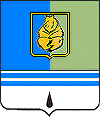 ПОСТАНОВЛЕНИЕАДМИНИСТРАЦИИ ГОРОДА КОГАЛЫМАХанты-Мансийского автономного округа – ЮгрыОт «_11_»_  октября  _ 2013 г.				                    № 2909Об утверждении муниципальной программы  «Обеспечение экологической безопасностигорода Когалыма на 2014 - 2016 годы»В соответствии со статьёй 79 Бюджетного кодекса Российской Федерации, Федеральным законом от 06.10.2003 № 131-ФЗ «Об общих принципах организации местного самоуправления в Российской Федерации», распоряжениями Правительства Ханты-Мансийского автономного округа - Югры от 22.03.2013 № 101-рп «О стратегии социально-экономического развития Ханты-Мансийского автономного округа - Югры до 2020 года и на период до 2030 года», от 10.04.2007 №110-рп «О концепции экологической безопасности Ханты-Мансийского автономного округа - Югры на период до 2020 года, решением Думы города Когалыма от 28.04.2010 №482-ГД             «Об утверждении «Программы комплексного развития систем коммунальной инфраструктуры города Когалыма на 2010 - 2020 годы», постановлением Администрации города Когалыма от 26.08.2013 №2514 «О муниципальных и ведомственных целевых программах», распоряжением Администрации города Когалыма от 11.09.2013 №218-р «О разработке муниципальной программы «Обеспечение экологической безопасности города Когалыма на 2014 - 2016 годы»: 1. Утвердить муниципальную программу «Обеспечение экологической безопасности города Когалыма на 2014 - 2016 годы» (далее - Программа).2. Комитету финансов Администрации города Когалыма (М.Г.Рыбачок) финансовое обеспечение расходов, связанных с реализацией Программы, произвести за счёт средств бюджета города Когалыма и средств окружного бюджета согласно приложению 2 к Программе.3. Управлению экономики Администрации города Когалыма (В.И.Кравец) включить Программу в перечень программ, предлагаемых к финансированию из бюджета города Когалыма на очередной финансовый год и плановый период.4. Отделу развития жилищно-коммунального хозяйства Администрации города Когалыма (Л.Г.Низамова) направить в юридическое управление текст постановления и  приложение к нему, его реквизиты, сведения об источнике официального опубликования в порядке и в сроки, предусмотренные распоряжением Администрации города Когалыма от 19.06.2013 №149-р «О мерах по формированию регистра муниципальных правовых актов Ханты-Мансийского автономного округа - Югры» для дальнейшего направления в Управление государственной регистрации нормативных правовых актов Аппарата Губернатора Ханты-Мансийского автономного округа - Югры.5. Опубликовать настоящее постановление и приложение к нему в печатном издании и разместить на официальном сайте Администрации города Когалыма в сети Интернет (www.admkogalym.ru).6. Контроль за выполнением постановления возложить на заместителя главы Администрации города Когалыма Т.В.Новоселову.Глава Администрации города Когалыма			    В.И.СтепураСогласовано:зам. главы Администрации г.Когалыма		Т.И.Черныхзам. председателя КФ					М.Г.Рыбачокначальник УЭ						В.И.Кравецначальник ЮУ						И.А.Леонтьеваначальник ОО ЮУ					С.В.Пановадиректор МКУ «УЖКХ города Когалыма»		А.А.Морозовдиректор МУ «УКС г.Когалыма»			Е.Ю.ГаврилюкПодготовлено:    начальник ОРЖКХ					Л.Г.Низамова  Разослать: КФ, УЭ, ЮУ, УпоИР, ОРЖКХ, МУ «УКС г.Когалыма», газета, прокуратура, газета, Сабуров.Приложениек постановлению Администрациигорода Когалымаот 11.10.2013№2909Муниципальная программа «Обеспечение экологической безопасности города Когалымана 2014 - 2016 годы»Паспорт муниципальной Программы 1. Характеристика проблемы экологической безопасности города Когалыма В городе Когалыме существует острая проблема по обращению с ТБО. Происходит необратимое захламление городских территорий и прилегающих городских лесов твердыми бытовыми, строительными, опасными и другими видами ТБО. Кроме того, негативное влияние ТБО сказывается не только на окружающую среду, но и на здоровье населения города Когалыма, в том числе на здоровье будущего поколения. Существует прямая зависимость темпов экономического роста и объемов образующихся ТБО. Сложившиеся негативные тенденции роста ТБО влекут за собой необратимый ущерб окружающей среде, необходимость ликвидации которого способна поставить под сомнение все успехи экономического роста.Видимые технологические недостатки обращения с отходами являются следствием недостаточного финансирования и муниципального регулирования. Поэтому проблема отходов может быть решена лишь путем преобразований на технологическом уровне, т.е. за счет создания современных полигонов утилизации отходов, рекультивации свалок и т.д. Также необходимо реформировать всю систему управления отходами, что обеспечит наличие необходимых объектов сбора, транспортировки и утилизации отходов, решит проблему нелегального размещения отходов в окружающей среде на стихийных свалках, присутствия на рынке услуг нелицензированных подрядчиков. Кроме того, отсутствие ясных правил в области обращения с отходами на территории города Когалыма - правил работы на рынке услуг, тарифной политики, системы учета поставщиков отходов, контроля за обращением с отходами и т.д. препятствует получению частных инвестиций.На сегодняшний день в городе Когалыме отходы производства и потребления размещаются на санкционированной свалке площадью 16,6 га, расположенной на отметке 99/100 км ж/д Сургут - Новый Уренгой, вдоль автодороги Когалым - КС-2 Ортьягунского линейно-производственного управления магистральных газопроводов, севернее подстанции «Апрельская», находящейся на обслуживании общества с ограниченной ответственностью «Югратрансавто» (далее - ООО «Югратрансавто»).Размещение ТБО осуществляет ООО «Югратрансавто». За год на санкционированную городскую свалку вывозится около 171,860 тыс. куб.м., из них ТБО – 144,3 тыс. куб.м.  и производственных отходов – 27,56 тыс. куб.м. Необходимо также учитывать и тот факт, что санкционированная свалка существует уже более двадцати лет и за это время значительно изменились и ужесточились требования к обустройству подобных объектов и работе на них. Организация, обслуживающая свалку, обеспечивает соблюдение технологии складирования отходов, противопожарных и санитарных норм в соответствии с существующими нормативными актами. Однако при строительстве не был предусмотрен целый ряд объектов, без которых сегодня эксплуатация свалки фактически осуществляется с нарушением природоохранных требований.2. Цели, задачи и показатели их достижения Одним из приоритетных направлений реализации Стратегии социально-экономического развития Ханты-Мансийского автономного округа - Югры до 2020 года и на период до 2030 года, утвержденной распоряжением Правительства Ханты-Мансийского автономного округа - Югры от 22.03.2013 №101-рп (далее - Стратегия), является формирование благоприятных условий жизнедеятельности, которое включает в себя среднесрочные и долгосрочные цели, приоритеты и основные направления в сфере повышения уровня экологической безопасности и улучшения состояния окружающей среды.Комплексный план модернизации экономики моногорода Когалым включает в себя мероприятие «Строительство нового полигона ТБО».Основными целями Программы являются:- организация централизованного сбора и утилизации твердых бытовых отходов, образующихся на производственных и жилых объектах города Когалыма, в соответствии с требованиями Федерального закона от 10.01.2002 №7-ФЗ «Об охране окружающей среды» и Федерального закона от 24.06.1998 №89-ФЗ «Об отходах производства и потребления»;- обеспечение благоприятных и безопасных условий  жизнедеятельности населения, экологического  равновесия, решение природоохранных мероприятий и оздоровление экологической обстановки на территории города Когалыма.Для достижения поставленных целей Программы необходимо решение следующих задач в рамках реализации Подпрограммы:1) осуществить строительство полигона твердых бытовых отходов отвечающего требованиям природоохранного и санитарно-эпидемиологического законодательства Российской Федерации;2) провести подготовительные работы для выполнения проектно-изыскательских работ (ПИР) для осуществления рекультивации  существующей санкционированной свалки ТБО.Решение поставленных задач позволит улучшить экологическую ситуацию в городе Когалыме за счет снижения негативного влияния на окружающую среду отходов производства и потребления (отходов, образующихся в границах муниципального образования).Показатели Программы и их достижения изложены в приложении №1 к Программе.3. Обобщенная характеристика мероприятий Для достижения целей и задач Программы необходимо реализовать следующие основные мероприятия Программы в рамках Подпрограммы.Осуществить строительство полигона твердых бытовых отходов.Разработать мероприятия для проведения проектно - изыскательских работ (ПИР) для осуществления рекультивации  существующей санкционированной свалки ТБО,1 ед.Реализация мероприятий Подпрограммы позволит решить проблему хранения, утилизации, захоронения твердых бытовых отходов на территории муниципального образования город Когалым, обеспечить выполнение санитарно-гигиенических норм эксплуатации полигона.  Социально-экономические результаты проведения данных мероприятий заключаются в оздоровлении санитарно-гигиенической и эпидемиологической обстановки в городе Когалыме.Механизм реализации ПрограммыМеханизм реализации муниципальной Программы основан на взаимодействии органов исполнительной власти Ханты-Мансийского автономного округа – Югры, органов местного самоуправления города Когалыма.В процессе реализации Программы участвуют:Ответственный исполнитель Программы – отдел развития жилищно-коммунального хозяйства Администрации города Когалыма.Соисполнитель программы:- муниципальное казённое учреждение «Управление капитального строительства  города Когалыма».Текущее управление Программой осуществляет ответственный исполнитель Программы, который:- разрабатывает в пределах своих полномочий нормативные правовые акты, необходимые для выполнения Программы;- осуществляет координацию деятельности исполнителей по реализации программных мероприятий, контролирует их выполнение, обеспечивает при необходимости их корректировку;- несет ответственность за своевременную и качественную реализацию программы, осуществляет управление, обеспечивает эффективное использование средств, выделяемых на ее реализацию;- подготавливает и уточняет перечень программных мероприятий на очередной финансовый год и на плановый период, уточняет затраты на программные мероприятия, а также механизм реализации программы;- разрабатывает и утверждает комплексный план (сетевой график) по реализации муниципальной Программы; - организует освещение в средствах массовой информации и сети Интернет хода реализации муниципальной Программы;- направляет в управление экономики Администрации города Когалыма отчёт о ходе реализации Программы в форме сетевого графика.Для обеспечения мониторинга и анализа реализации Программы, ответственный исполнитель отчитывается о ходе ее реализации по форме и в сроки, предусмотренные разделом 6 «Управление и контроль реализации муниципальной программы» Порядка разработки, утверждения и реализации муниципальных программ в городе Когалыме, утвержденным постановлением Администрации города Когалыма от 26.08.2013 №2514 «О муниципальных и ведомственных целевых программах».В адрес ответственного исполнителя муниципальной Программы отчёт представляется соисполнителем до 3 числа каждого месяца, следующего за отчётным.Отчёт о ходе реализации муниципальной Программы в форме сетевого графика содержит информацию:- о финансировании программных мероприятий в разрезе источников финансирования (федеральный бюджет, бюджет Ханты-Мансийского автономного округа - Югры, бюджет города Когалыма, внебюджетные источники);- о соответствии фактических показателей реализации муниципальной Программы показателям, установленным при их утверждении, а также причинах их не достижения;- о результатах реализации муниципальной Программы и причинах невыполнения программных мероприятий;- о ходе размещения муниципальных заказов (в том числе о сложившейся экономии) и выполнении заключенных муниципальной контрактов (причины несоблюдения сроков, а также неисполнения календарного плана заключенных муниципальных контрактов);- о наличии, объёмах и состоянии объектов незавершенного строительства;- о необходимости корректировки муниципальной программы (с указанием обоснований);- до 15 числа каждого месяца, следующего за отчётным, размещает отчёт о ходе реализации муниципальной Программы на официальном сайте Администрации города Когалыма в сети Интернет (www.admkogalym.ru) для информирования населения, бизнес-сообщества, общественных организаций.- в срок до 20 апреля года, следующего за отчётным, ответственный исполнитель размещает  годовой отчёт на официальном сайте Администрации города Когалыма в сети Интернет (www.admkogalym.ru).В процессе реализации Программы могут проявиться ряд внешних и внутренних рисков.Внешние риски:- инфляция;- дефицит средств бюджета города Когалыма;- отсутствие поставщиков (исполнителей, подрядчиков) товаров (работ, услуг), определяемых путем размещения муниципального заказа в порядке, установленном действующим законодательством;- неисполнение подрядными организациями обязательств по контракту (договору).Внутренними рисками реализации Программы могут быть:- недостатки в управлении Программой из-за отсутствия своевременных действий участников реализации Программы;- необъективное распределение ресурсов Программы.С целью минимизации внешних и внутренних рисков Программы по результатам финансового года необходимо производить корректировку объёмов финансирования исходя из результатов реализации Программы и рисков, проявлявшихся в процессе её реализации.При управлении реализацией Программы и контролем за ходом её выполнения ответственному исполнителю Программы руководствоваться разделом 6 Постановления Администрации города Когалыма от 26.08.2013 №2514 «О муниципальных и ведомственных целевых программах»._________________Приложение 1к Программе «Обеспечение экологическойбезопасности  города Когалыма на 2014 - 2016 годы»Система показателей муниципальной Программы________________________Приложение 2к Программе «Обеспечение экологической безопасности  города Когалыма на 2014 - 2016 годы»Основные мероприятия муниципальной Программы*   Отдел развития жилищно-коммунального хозяйства Администрации города Когалыма** Муниципальное казенное учреждение «Управление капитального строительства города Когалыма»_________________________Наименование муниципальной программы«Обеспечение экологической безопасностигорода Когалыма на 2014 - 2016 годы» (далее – Программа)Дата принятия решения о разработке муниципальнойпрограммы (наименование и номер соответствующего нормативного акта)Распоряжение Администрации города Когалыма от 11.09.2013 №218-р                    «О разработке муниципальной программы города Когалыма «Обеспечение экологической безопасности города Когалыма на 2014 - 2016 годы»Ответственный исполнитель муниципальной программыОтдел развития жилищно-коммунального хозяйства Администрации города КогалымаСоисполнитель муниципальной программы  Муниципальное казённое учреждение «Управление капитального строительства города Когалыма»Цели и задачи муниципальной программыЦель Программы:Обеспечить экологическую безопасностьгорода Когалыма на 2014 - 2016 годы Задачи Программы:1. Организация централизованного сбора и утилизации твердых бытовых отходов (далее – ТБО), образующихся на производственных и жилых объектах города Когалыма, в соответствии с требованиями Федерального закона от 10.01.2002 №7-ФЗ «Об охране окружающей среды» и Федерального закона от 24.06.1998 №89-ФЗ «Об отходах производства и потребления». 2. Обеспечение благоприятных и безопасных условий  жизнедеятельности населения, экологического  равновесия, решение природоохранных мероприятий и оздоровление экологической обстановки на территории города Когалыма. Перечень подпрограммПодпрограмма «Развитие системы обращения с отходами производства и потребления в городе Когалыме на 2014-2016 годы» (далее – Подпрограмма).Целевые показатели муниципальной программы (показатели непосредственных результатов)Целевые показатели Программы:- доля участников в создании экономических предпосылок к совершенствованию отдельной отрасли в области обращения с отходами на территории города Когалыма - 30%; - доля улучшения качества производственной инфраструктуры по утилизации отходов в городе Когалыме - 70%;- доля устойчивости в обеспечении населения коммунальными услугами в области обращения с отходами производства и потребления - 20%;- разработка мероприятий для проведения проектно - изыскательских работ (ПИР) для осуществления рекультивации  существующей санкционированной свалки ТБО,1 ед.   Сроки реализации муниципальной программы2014-2016 годы1 этап – 2014 год;2 этап – 2015 год;3 этап – 2016 год. Финансовое обеспечение муниципальной программыОбщий объём финансирования Программы всего 94 766,80 тыс. руб. в том числе:- средства бюджета города Когалыма – 9 476,80 тыс.руб.;- средства бюджета Ханты-Мансийского автономного округа-Югры  – 85 290,00 тыс.руб.;- 2014 год – без финансирования;- 2015 год всего 73784,50 тыс. руб., в т.ч.:- - средства бюджета города Когалыма – 7 378,50 тыс.руб.;- средства бюджета Ханты-Мансийского автономного округа-Югры  – 66 406,00 тыс.руб.;- 2016 год всего 20 982,30тыс. руб., в т.ч.:- средства бюджета города Когалыма – 2098,30 тыс.руб.;- средства бюджета Ханты-Мансийского автономного округа-Югры  – 18 884 тыс.руб.Ожидаемые результаты реализации муниципальной программы (показатели конечных результатов)- строительство полигона,1 ед.;- прекращение несанкционированного размещения ТБО на территории города Когалыма - 80%;- обеспечение города Когалыма системой сбора и удаления ТБО - 80%;- реализация мероприятий для проведения проектно - изыскательских работ (ПИР) для осуществления рекультивации  существующей санкционированной свалки ТБО,1 ед.№ п/пНаименование показателей результатовЕдиница измеренияБазовый показатель на начало реализации муниципальной программыЗначения показателей по годамЗначения показателей по годамЗначения показателей по годамЦелевое  значение показателя на момент окончания действия муниципальной программы№ п/пНаименование показателей результатовЕдиница измеренияБазовый показатель на начало реализации муниципальной программы2014 г.2015 г.2016г.Целевое  значение показателя на момент окончания действия муниципальной программы12345678Показатели непосредственных результатов1Доля  участников в создании экономических предпосылок к совершенствованию отдельной отрасли в области обращения с  отходами  на территории города Когалыма%20202030302Доля улучшения качества производственной инфраструктуры по утилизации отходов в городе Когалыме %30305070703Доля устойчивости в обеспечении населения коммунальными услугами в области обращения с отходами производства и потребления%20202020204Разработка мероприятий для проведения проектно - изыскательских работ (ПИР) для осуществления рекультивации существующей санкционированной свалки ТБО,1 ед. Ед.---11Показатели конечных результатов1Строительство полигонаЕд.--1-12Прекращение несанкционированного размещения отходов на территории города Когалыма %50506080803Обеспечение города Когалыма системой сбора и удаления твердых бытовых отходов %50506080804Реализация мероприятий для проведения проектно - изыскательских работ (ПИР) для осуществления рекультивации  существующей санкционированной свалки ТБО,1 ед.Ед.---11Мероприятия программыОтветственный исполнитель/ соисполнительСрок выпол-ненияФинансовые затраты на реализацию (тыс. рублей)Финансовые затраты на реализацию (тыс. рублей)Финансовые затраты на реализацию (тыс. рублей)Финансовые затраты на реализацию (тыс. рублей)Источник финансированияМероприятия программыОтветственный исполнитель/ соисполнительСрок выпол-ненияВсего2014 г.2015 г.2016г.Источник финансирования12345678Цель: Обеспечить экологическую безопасность города Когалыма на 2014 - 2016 годыЦель: Обеспечить экологическую безопасность города Когалыма на 2014 - 2016 годыЦель: Обеспечить экологическую безопасность города Когалыма на 2014 - 2016 годыЦель: Обеспечить экологическую безопасность города Когалыма на 2014 - 2016 годыЦель: Обеспечить экологическую безопасность города Когалыма на 2014 - 2016 годыЦель: Обеспечить экологическую безопасность города Когалыма на 2014 - 2016 годыЦель: Обеспечить экологическую безопасность города Когалыма на 2014 - 2016 годыЦель: Обеспечить экологическую безопасность города Когалыма на 2014 - 2016 годыПодпрограмма: Развитие системы обращения с отходами производства и потребления в городе Когалыме на 2014-2016 годы Подпрограмма: Развитие системы обращения с отходами производства и потребления в городе Когалыме на 2014-2016 годы Подпрограмма: Развитие системы обращения с отходами производства и потребления в городе Когалыме на 2014-2016 годы Подпрограмма: Развитие системы обращения с отходами производства и потребления в городе Когалыме на 2014-2016 годы Подпрограмма: Развитие системы обращения с отходами производства и потребления в городе Когалыме на 2014-2016 годы Подпрограмма: Развитие системы обращения с отходами производства и потребления в городе Когалыме на 2014-2016 годы Подпрограмма: Развитие системы обращения с отходами производства и потребления в городе Когалыме на 2014-2016 годы Подпрограмма: Развитие системы обращения с отходами производства и потребления в городе Когалыме на 2014-2016 годы Задача 1 Организация централизованного сбора и утилизации твердых бытовых отходов, образующихся на производственных и жилых объектах города Когалыма, в соответствии с требованиями Федерального закона от 10.01.2002 N 7-ФЗ «Об охране окружающей среды» и Федерального закона от 24.06.1998 N 89-ФЗ «Об отходах производства и потребления».Задача 1 Организация централизованного сбора и утилизации твердых бытовых отходов, образующихся на производственных и жилых объектах города Когалыма, в соответствии с требованиями Федерального закона от 10.01.2002 N 7-ФЗ «Об охране окружающей среды» и Федерального закона от 24.06.1998 N 89-ФЗ «Об отходах производства и потребления».Задача 1 Организация централизованного сбора и утилизации твердых бытовых отходов, образующихся на производственных и жилых объектах города Когалыма, в соответствии с требованиями Федерального закона от 10.01.2002 N 7-ФЗ «Об охране окружающей среды» и Федерального закона от 24.06.1998 N 89-ФЗ «Об отходах производства и потребления».Задача 1 Организация централизованного сбора и утилизации твердых бытовых отходов, образующихся на производственных и жилых объектах города Когалыма, в соответствии с требованиями Федерального закона от 10.01.2002 N 7-ФЗ «Об охране окружающей среды» и Федерального закона от 24.06.1998 N 89-ФЗ «Об отходах производства и потребления».Задача 1 Организация централизованного сбора и утилизации твердых бытовых отходов, образующихся на производственных и жилых объектах города Когалыма, в соответствии с требованиями Федерального закона от 10.01.2002 N 7-ФЗ «Об охране окружающей среды» и Федерального закона от 24.06.1998 N 89-ФЗ «Об отходах производства и потребления».Задача 1 Организация централизованного сбора и утилизации твердых бытовых отходов, образующихся на производственных и жилых объектах города Когалыма, в соответствии с требованиями Федерального закона от 10.01.2002 N 7-ФЗ «Об охране окружающей среды» и Федерального закона от 24.06.1998 N 89-ФЗ «Об отходах производства и потребления».Задача 1 Организация централизованного сбора и утилизации твердых бытовых отходов, образующихся на производственных и жилых объектах города Когалыма, в соответствии с требованиями Федерального закона от 10.01.2002 N 7-ФЗ «Об охране окружающей среды» и Федерального закона от 24.06.1998 N 89-ФЗ «Об отходах производства и потребления».Задача 1 Организация централизованного сбора и утилизации твердых бытовых отходов, образующихся на производственных и жилых объектах города Когалыма, в соответствии с требованиями Федерального закона от 10.01.2002 N 7-ФЗ «Об охране окружающей среды» и Федерального закона от 24.06.1998 N 89-ФЗ «Об отходах производства и потребления».Осуществить строительство полигона твердых бытовых отходовОРЖКХ / МУ «УКС города Когалыма»2015-201694766,80-73784,5020982,30Всего, в том числе:Осуществить строительство полигона твердых бытовых отходовОРЖКХ / МУ «УКС города Когалыма»2015-20169476,80-7378,502098,30Средства местного бюджетаОсуществить строительство полигона твердых бытовых отходовОРЖКХ / МУ «УКС города Когалыма»2015-201685290,00-66406,0018884,00Средства окружного бюджетаЗадача 2. Обеспечение благоприятных и безопасных условий  жизнедеятельности населения, экологического  равновесия, решение природоохранных мероприятий и оздоровление экологической обстановки на территории городаЗадача 2. Обеспечение благоприятных и безопасных условий  жизнедеятельности населения, экологического  равновесия, решение природоохранных мероприятий и оздоровление экологической обстановки на территории городаЗадача 2. Обеспечение благоприятных и безопасных условий  жизнедеятельности населения, экологического  равновесия, решение природоохранных мероприятий и оздоровление экологической обстановки на территории городаЗадача 2. Обеспечение благоприятных и безопасных условий  жизнедеятельности населения, экологического  равновесия, решение природоохранных мероприятий и оздоровление экологической обстановки на территории городаЗадача 2. Обеспечение благоприятных и безопасных условий  жизнедеятельности населения, экологического  равновесия, решение природоохранных мероприятий и оздоровление экологической обстановки на территории городаЗадача 2. Обеспечение благоприятных и безопасных условий  жизнедеятельности населения, экологического  равновесия, решение природоохранных мероприятий и оздоровление экологической обстановки на территории городаЗадача 2. Обеспечение благоприятных и безопасных условий  жизнедеятельности населения, экологического  равновесия, решение природоохранных мероприятий и оздоровление экологической обстановки на территории городаЗадача 2. Обеспечение благоприятных и безопасных условий  жизнедеятельности населения, экологического  равновесия, решение природоохранных мероприятий и оздоровление экологической обстановки на территории города1. Провести подготовительныеОРЖКХ / МУ «УКС города2016----Всего, в том числе:работы для выполнения проектно-изыскательских работ (ПИР) для осуществления рекультивации  существующей санкционированной свалки ТБО.Когалыма»----Средства местного бюджетаработы для выполнения проектно-изыскательских работ (ПИР) для осуществления рекультивации  существующей санкционированной свалки ТБО.Когалыма»----Средства окружного бюджетаИтого по ПодпрограммеОРЖКХ* / МУ «УКС города Когалыма»**2014-201694766,80-73784,5020982,30Всего, в том числе:Итого по ПодпрограммеОРЖКХ* / МУ «УКС города Когалыма»**2014-20169476,80-7378,502098,30Средства местного бюджетаИтого по ПодпрограммеОРЖКХ* / МУ «УКС города Когалыма»**2014-201685290,00-66406,0018884,00Средства окружного бюджетаВсего по ПрограммеОРЖКХ* / МУ «УКС города Когалыма»**2014-201694766,80-73784,5020982,30Всего, в том числе:Всего по ПрограммеОРЖКХ* / МУ «УКС города Когалыма»**2014-20169476,80-7378,502098,30Средства местного бюджетаВсего по ПрограммеОРЖКХ* / МУ «УКС города Когалыма»**2014-201685290,00-66406,0018884,00Средства окружного бюджета